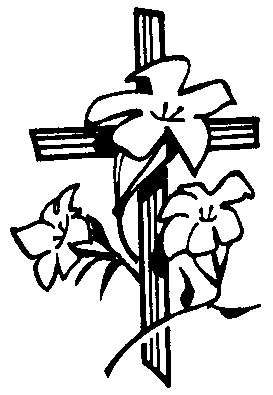 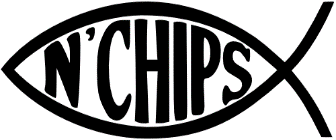 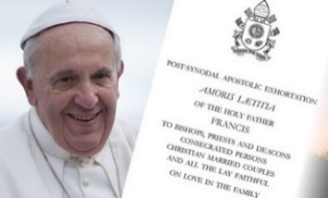 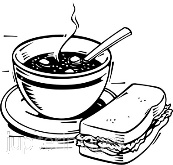 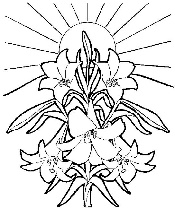 	.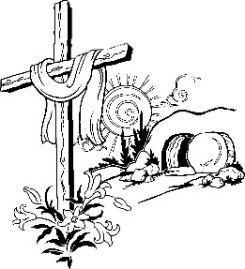 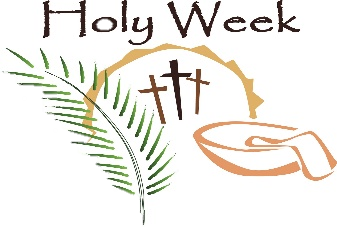 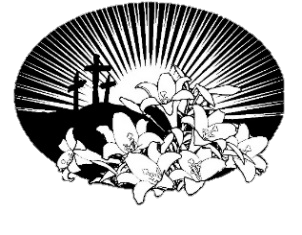 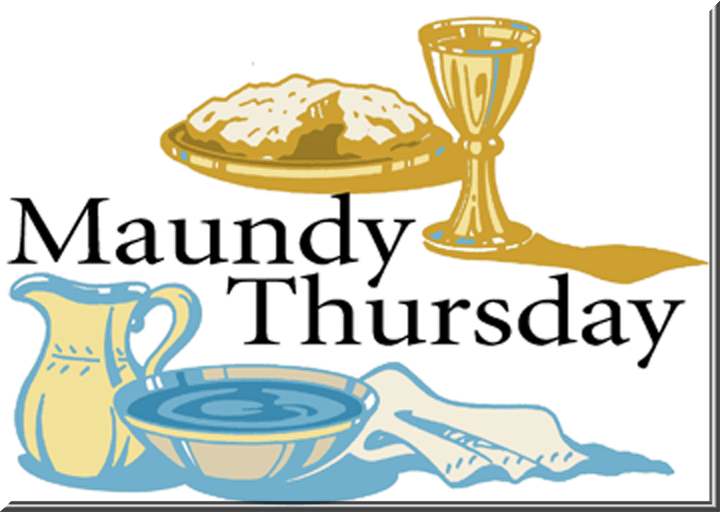 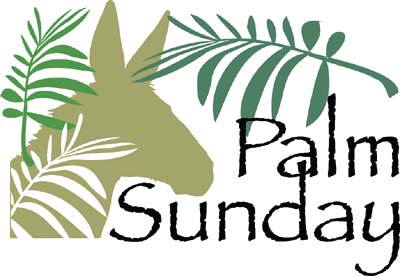 